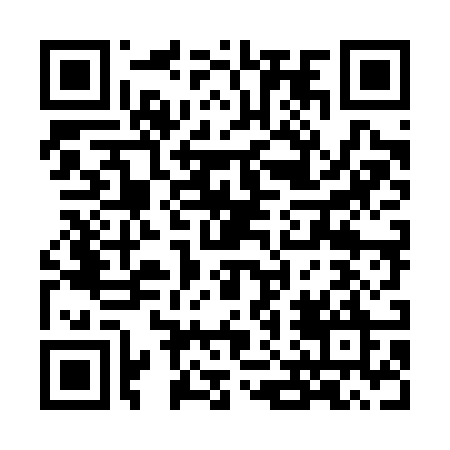 Ramadan times for Alberobello, ItalyMon 11 Mar 2024 - Wed 10 Apr 2024High Latitude Method: Angle Based RulePrayer Calculation Method: Muslim World LeagueAsar Calculation Method: HanafiPrayer times provided by https://www.salahtimes.comDateDayFajrSuhurSunriseDhuhrAsrIftarMaghribIsha11Mon4:384:386:0912:014:085:545:547:2012Tue4:364:366:0712:014:095:555:557:2113Wed4:344:346:0612:004:105:565:567:2214Thu4:334:336:0412:004:115:575:577:2315Fri4:314:316:0212:004:115:585:587:2416Sat4:294:296:0112:004:125:595:597:2517Sun4:274:275:5911:594:136:006:007:2618Mon4:264:265:5711:594:146:016:017:2819Tue4:244:245:5611:594:156:026:027:2920Wed4:224:225:5411:584:156:036:037:3021Thu4:204:205:5211:584:166:056:057:3122Fri4:184:185:5111:584:176:066:067:3223Sat4:174:175:4911:574:186:076:077:3424Sun4:154:155:4711:574:196:086:087:3525Mon4:134:135:4611:574:196:096:097:3626Tue4:114:115:4411:574:206:106:107:3727Wed4:094:095:4211:564:216:116:117:3828Thu4:074:075:4111:564:226:126:127:4029Fri4:064:065:3911:564:226:136:137:4130Sat4:044:045:3711:554:236:146:147:4231Sun5:025:026:3612:555:247:157:158:431Mon5:005:006:3412:555:257:167:168:452Tue4:584:586:3212:545:257:177:178:463Wed4:564:566:3112:545:267:187:188:474Thu4:544:546:2912:545:277:197:198:495Fri4:524:526:2812:545:277:207:208:506Sat4:514:516:2612:535:287:217:218:517Sun4:494:496:2412:535:297:227:228:538Mon4:474:476:2312:535:297:247:248:549Tue4:454:456:2112:535:307:257:258:5510Wed4:434:436:2012:525:317:267:268:57